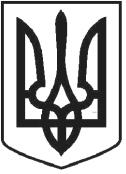 УКРАЇНАЧОРТКІВСЬКА МІСЬКА РАДАСОРОК ШОСТА СЕСІЯ СЬОМОГО СКЛИКАННЯРІШЕННЯ07 листопада2018року№ 1232м. ЧортківПро  затвердження	Програмиподолання дитячої безпритульностіі бездоглядності на 2019-2021 рокиЗ метою соціально-правого захисту прав дітей, які перебувають у складних життєвих обставинах та запровадження ефективних форм їх соціальної підтримки, відповідно до Закону України «Про забезпечення організаційно-правових умов соціального захисту дітей-сиріт та дітей, позбавлених батьківського піклування», постанови Кабінету Міністрів України від 24.09.2008 року № 866 «Питання діяльності органів опіки та піклування, пов`язаної із захистом прав дитини», керуючись статтею 26 Закону України «Про місцеве самоврядування в Україні», міська радаВИРІШИЛА:1.Затвердити Програму подолання дитячої безпритульності і бездоглядності на 2019-2021 роки (далі - Програма) згідно додатку.2.Фінансовому управлінню міської ради забезпечити фінансування Програми в межах коштів, передбачених бюджетом міста.3.Копію рішення направити в фінансове управління, відділ бухгалтерського обліку та звітності, службу у справах дітей міської ради.4.Визнати таким,  що втратило чинність рішення міської ради від 5  січня2016 року № 66 «Про затвердження Міської програми подолання дитячої безпритульності і бездоглядності на 2016-2018 роки» з 01.01.2019 року.5.Контроль за організацією виконання рішення покласти на заступника міського голови з питань діяльності виконавчих органів міської ради Тимофія Р.М. та постійну комісію міської ради з гуманітарних питань та соціального захисту громадян.Міський голова	Володимир ШМАТЬКО